Microsoft Excel keyboard shortcuts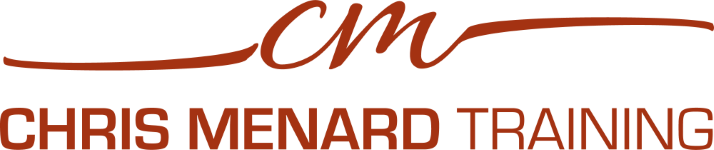 Chris Menard – Microsoft Office Master Instructor – Atlanta, GAwww.chrismenardtraining.comKeyboard ActionCTRL+; (semicolon) Enter the current date.CTRL+SHIFT+: (colon) Enter the time. ATL + F1Creates a chart on the current worksheetF11 Creates a chart in a new worksheet.ALT+= (equal sign) Insert an AutoSum formula with the SUM function. ALT+ENTER Start a new line in the same cell.  This is wrap text with the keyboard.CTRL + 1 Display the Format Cells dialog box. F4Toggle formula reference.CTRL + TNew TableSHIFT+F11 Insert a new worksheet. CTRL + PAGE DOWN Move to the next sheet in the workbook. CTRL + PAGE UP Move to the previous sheet in the workbook. CTRL+ENTER Fill the selected cell range with the current entry. CTRL + D Fill down. CTRL + K Insert a hyperlink CTRL + Z Undo the last action. CTRL +' (apostrophe) Copies a formula from the cell above the active cell into the cell or the Formula Bar. CTRL + SHIFT + ~ Apply the General number format. CTRL + SHIFT + $ Apply the Currency format with two decimal places (negative numbers in parentheses). CTRL + SHIFT+ % Apply the Percentage format with no decimal places. CTRL + SHIFT+ # Apply the Date format with the day, month, and year. CTRL + SHIFT+ @ Apply the Time format with the hour and minute, and AM or PM. CTRL + SHIFT+ ! Apply the Number format with two decimal places, thousands separator, and minus sign (–) for negative values. 